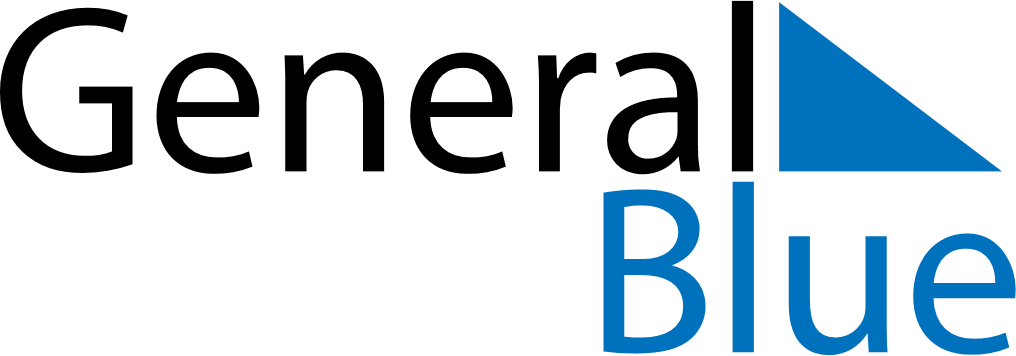 January 2024January 2024January 2024January 2024January 2024January 2024Tasiilaq, GreenlandTasiilaq, GreenlandTasiilaq, GreenlandTasiilaq, GreenlandTasiilaq, GreenlandTasiilaq, GreenlandSunday Monday Tuesday Wednesday Thursday Friday Saturday 1 2 3 4 5 6 Sunrise: 10:50 AM Sunset: 2:16 PM Daylight: 3 hours and 25 minutes. Sunrise: 10:49 AM Sunset: 2:18 PM Daylight: 3 hours and 29 minutes. Sunrise: 10:47 AM Sunset: 2:21 PM Daylight: 3 hours and 33 minutes. Sunrise: 10:45 AM Sunset: 2:24 PM Daylight: 3 hours and 38 minutes. Sunrise: 10:44 AM Sunset: 2:26 PM Daylight: 3 hours and 42 minutes. Sunrise: 10:42 AM Sunset: 2:29 PM Daylight: 3 hours and 47 minutes. 7 8 9 10 11 12 13 Sunrise: 10:40 AM Sunset: 2:32 PM Daylight: 3 hours and 52 minutes. Sunrise: 10:37 AM Sunset: 2:35 PM Daylight: 3 hours and 57 minutes. Sunrise: 10:35 AM Sunset: 2:38 PM Daylight: 4 hours and 3 minutes. Sunrise: 10:33 AM Sunset: 2:42 PM Daylight: 4 hours and 8 minutes. Sunrise: 10:30 AM Sunset: 2:45 PM Daylight: 4 hours and 14 minutes. Sunrise: 10:28 AM Sunset: 2:48 PM Daylight: 4 hours and 20 minutes. Sunrise: 10:25 AM Sunset: 2:52 PM Daylight: 4 hours and 26 minutes. 14 15 16 17 18 19 20 Sunrise: 10:22 AM Sunset: 2:55 PM Daylight: 4 hours and 32 minutes. Sunrise: 10:20 AM Sunset: 2:59 PM Daylight: 4 hours and 39 minutes. Sunrise: 10:17 AM Sunset: 3:02 PM Daylight: 4 hours and 45 minutes. Sunrise: 10:14 AM Sunset: 3:06 PM Daylight: 4 hours and 51 minutes. Sunrise: 10:11 AM Sunset: 3:09 PM Daylight: 4 hours and 58 minutes. Sunrise: 10:08 AM Sunset: 3:13 PM Daylight: 5 hours and 5 minutes. Sunrise: 10:05 AM Sunset: 3:17 PM Daylight: 5 hours and 11 minutes. 21 22 23 24 25 26 27 Sunrise: 10:02 AM Sunset: 3:20 PM Daylight: 5 hours and 18 minutes. Sunrise: 9:59 AM Sunset: 3:24 PM Daylight: 5 hours and 25 minutes. Sunrise: 9:56 AM Sunset: 3:28 PM Daylight: 5 hours and 32 minutes. Sunrise: 9:52 AM Sunset: 3:31 PM Daylight: 5 hours and 39 minutes. Sunrise: 9:49 AM Sunset: 3:35 PM Daylight: 5 hours and 46 minutes. Sunrise: 9:46 AM Sunset: 3:39 PM Daylight: 5 hours and 53 minutes. Sunrise: 9:43 AM Sunset: 3:43 PM Daylight: 6 hours and 0 minutes. 28 29 30 31 Sunrise: 9:39 AM Sunset: 3:46 PM Daylight: 6 hours and 7 minutes. Sunrise: 9:36 AM Sunset: 3:50 PM Daylight: 6 hours and 14 minutes. Sunrise: 9:33 AM Sunset: 3:54 PM Daylight: 6 hours and 21 minutes. Sunrise: 9:29 AM Sunset: 3:58 PM Daylight: 6 hours and 28 minutes. 